Algebra 2							Name: _________________________________________Homework - Systems of Equations in 2-variablesSolve the following systems by graphing.x - y = - 2							2.               x +  y = - 3x + y = 4								   7x - y = - 3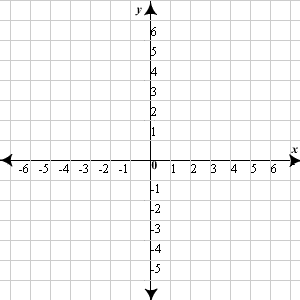 Solution: ____________________						Solution:______________ Solve the following systems by using substitution. y =  x -2						2.     x + y = 1-x - 6y = 4						      2x + y = 5 Solve the following systems by using elimination.-7x + 2y = 18						2.  7x + 2y = -196x + 6y = 0						      -x + 2y = 21 Steve and Jack are planning a super bowl party.  There are 90 people going to the party, and each person will be given one gift: t-shirt or a football.  The t-shirt costs $12 each, and the football costs $16 each.  The budget for the gifts is $1344.Write an equation to represent the number of gifts given out.Write an equation to represent the amount that the gifts will cost.Solve the system algebraicallyHow many t-shirts will be given away?  How many footballs? Rafael’s DVD Rentals charges $4 a month for membership, plus $2 per movie rented.  The Maeve Video store charges a flat of $10 per month for membership and movie rentals are free.Which company will give you a better deal for renting one movie a month? How about 4 movies?At how many movie rentals do the two companies cost the same amount?